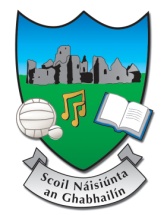 Golden National SchoolParents AssociationGolden, Cashel, Co. Tipperary.Dear Parents,Enclosed please find the booklist for your child for 2021/2022. On average 75% of the books are workbooks and therefore have to be purchased new. There has been a significant increase for 1st – 6th class children. Unfortunately, our supplier was unable to provide the same discount as previous years and also there has been some changes to some of the workbooks our children will be using. These new workbooks are more expensive than those they are replacing. As usual, the Parents Association have contributed towards the cost of purchasing the books this year. Due to the ongoing favourable response the Parents Association has continued to purchase the stationery which is included in the costs below.   There is no need to purchase any copybooks or equipment.  The only thing to purchase is:3rd& 4th Class – English & Irish DictionaryJuniors & Senior Infants – Pencil CasePlease also note the amounts on the booklists attached to be paid to the class teacher in September for Arts, Crafts, Photocopying etc.The following is a breakdown of the cost of the books and what you will be paying for your child’s books through the Book Scheme. All new books will be covered which is included in the cost.Please note that this year books will be collected from the GAA hall on Tuesday 3rd of August 2021 from 7pm to 9pm.  Please arrange for someone else to collect your books with payment if you are not available on August 3rd.  Books will only be handed out with full payment and are only available on this night. Junior and Senior Infants will receive stationery only on the night as their books will be given out on return to school on Monday, 30th August. Thanking you,Golden National School Parents AssociationRRP Stationery€RRP Books€Totals€Cost to Parents for Books and Stationery€Junior Infants15.5932.0547.6435Senior Infants15.2940.8556.14451st Class19.3297.37116.69852nd Class18.62109.9128.52853rd Class24.50140.75165.25854th Class24.50143.40167.90855th Class28.03136.05164.08856th Class28.03136.05164.0885